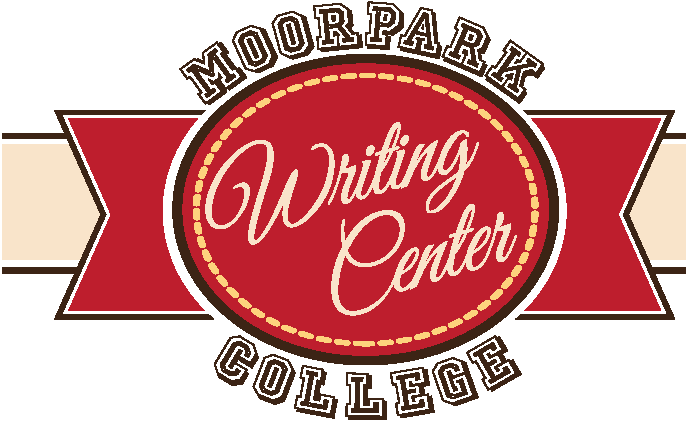 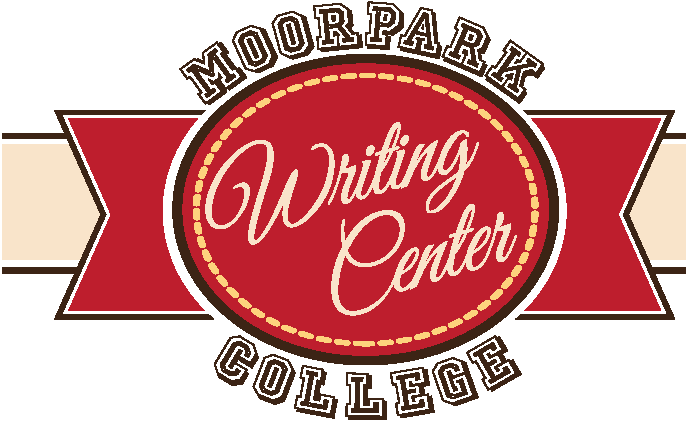 DefinitionAn outline is an organized plan for your essay. It allows you to identify your main idea and subpoints,  and it helps you plan where each idea and piece of evidence will go. As you complete your outline, you will see where you need more information or where you might be going off point.Complete  the Following Template to Help you Create an Outline.  (Feel free to do the outline before, during, or after the first draft of your essay).INTRODUCTION: Attention getter, background on topic, and then introduce subtopics (what body paragraphs will be about). Subtopics can be arranged by: Time (chronological order or sequential order), location, general to specific, specific to general, least important to most important, or problem to solution. Last sentence of intro will be the Thesis (states your position or the overall idea of what the essay will be about): _______________________________________________________________________________________________ _______________________________________________________________________________________________  _____________________________________________________________________________________________________________________________________________________________________________________________________________________________________________________________________________________________SUBTOPIC 1: Clear topic sentence (what is the argument or the point being made?): __________________________ _______________________________________________________________________________________________Explanation (what does the topic sentence mean in relation to the thesis?): ________________________________________________________________________________________________________________________________Evidence/Example (proves the topic sentence or helps the reader better understand or picture the issue): ______________________________________________________________________________________________________________________________________________________________________________________________Analysis (break down example in order to show what it means, how it explains or relates to the issue, and/or how it supports the claim made in the topic sentence): _______________________________________________________________________________________________________________________________________________________Synthesis (connects the evidence with the topic sentence, and ultimately, with the thesis of the paper):______________________________________________________________________________________________________________________________________________________________________________________________Repeat Evidence, Analysis, Synthesis 2 more timesConclude/Transition (restate topic and tie back to thesis): _______________________________________________________________________________________________________________________________________________SUBTOPIC 2: Topic sentence: ___________________________________________________________________________________________________________________________________________________________________________________________________________________________________________________________________Explanation: __________________________________________________________________________________________________________________________________________________________________________________Evidence/Example (how can I support this statement?): ________________________________________________________________________________________________________________________________________________Analysis (why did you use this example?): ____________________________________________________________________________________________________________________________________________________________Synthesis (how does it relate to this paragraph’s topic?):_______________________________________________________________________________________________________________________________________________Evidence, analysis, synthesis X2Conclusion/Transition (restate topic or lead into next topic): ___________________________________________________________________________________________________________________________________________Continue with subtopics/body paragraphs as neededCONCLUSION: Restate thesis: _____________________________________________________________________________________________________________________________________________________________________Summarize subtopics: _______________________________________________________________________________________________Ah ha! (Lesson learned from this): _______________________________________________________________________________________________